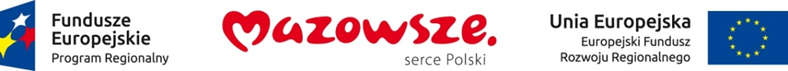 Wyszków, dnia  04-11-2016rZP. 271.52.2016- 3Wykonawcydot. postępowania o udzielenie zamówienia publicznego pn. „Świadczenie usług nadzoru autorskiego nad realizacją zadania inwestycyjnego pn.: „Budowa Obwodnicy Śródmiejskiej Wyszkowa etap III i IV” prowadzonego w trybie przetargu nieograniczonego. ZMIANA TREŚCI SIWZ                          Zgodnie z art. 38 ust. 4 oraz ustawy z dnia 29 stycznia 2014r Prawo zamówień publicznych (tekst jednolity Dz. U. z 2015r poz. 2164 ze zm.) informuję, że    w związku z pytaniami, które wpłynęły do Zamawiającego,  zmianie ulega treść specyfikacji istotnych warunków zamówienia. Zmiana dotyczy warunków udziału w postępowaniu.1. W SIWZ punkt  VI. „Warunki udziału w postępowaniu  oraz opis sposobu dokonywania oceny spełniania tych warunków” 1)  w pkt 2.3.  zmianie ulega wymóg doświadczenia wykonawcy i otrzymuje brzmienie:„Zamawiający uzna warunek za spełniony, jeśli Wykonawca wykaże, że wykonał w ciągu ostatnich                10 lat przed upływem terminu składania ofert, a jeśli okres prowadzenia działalności jest krótszy to w tym okresie, co najmniej dwie usługi polegające na wykonaniu projektów obejmujących swoim zakresem budowę/przebudowę drogi klasy min. „Z” o długości min. 1 km wraz z obiektem mostowym i przebudowę/budowę kanalizacji deszczowej, oświetlenia sieci energetycznych, gazowych.2) 2.4. Osoby zdolne do wykonania zamówieniappkt 3. Projektant branży mostowej, uprawnienia budowlane do projektowania w specjalności mostowej bez ograniczeń. Doświadczenie w wykonaniu co najmniej dwóch projektów obejmujących przebudowę, rozbudowę lub budowę obiektu mostowego o rozpiętości w osiach podpór 20 m.”Z-ca BurmistrzaAneta Kowalewska